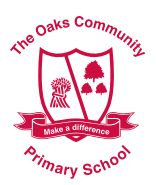 Thursday 28th February 2021Dear parents/ carersI write to you to confirm the arrangements for children entitled to free school meals. For the last two weeks of this half term, we have moved to vouchers. This will allow you to choose a voucher from a range of local food stores.You will receive an e-code via email over the next 4 days. Please keep an eye on your spam folder. The email is from a company called Edenred which has been chosen by the department of education to supply FSM vouchers for the sum of £15 per eligible child per week. You will therefore receive a £30 voucher for each eligible child.Please be advised that if your child is in school as a vulnerable child or is a child of a critical worker, you will not receive a voucher as we are providing them a meal in school. For instruction on how to redeem your voucher please click the link below.https://www.edenred.co.uk/reward-recipients/Free-School-Meal-Vouchers/We will continue with vouchers until further plans regarding schools re-opening to all pupils are released.Yours faithfullyLouise Roberts				Headteacher								